Rücksenden an:						per mail:Firma							info@ernst-niemerg.deErnst Niemerg oHGGrevener Str. 1348149 Münster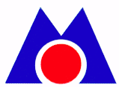 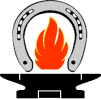 Anmeldung:2. Fachgruppenveranstaltung „Hufbeschlag“der Firma Ernst Niemerg oHG und des Fachverbandes Metall NRWName:		Straße:		PLZ:			Ort:	email:		Telefon:	Teilnehmer: 						Mitglied des Fachverbandes Metall NRW?		Wann:		Samstag, 14. Oktober 2017Beginn:	9:30 UhrOrt:		Reitanlage Niehoff, Schonebeck 24, 48329 Havixbeck-HohenholteGebühr:	45,00 € / Person (Rechnung erhalten Sie separat)		Mitglieder des Fachverbandes Metall NRW kostenfreiPlätze:		100 Teilnehmer		Die Platzvergabe erfolgt nach Datum des Zahlungseingangs.Datum:				Unterschrift: 					(nicht erforderlich bei Anmeldung per email)	____________________________________